                              Ірина БАРАБУХ    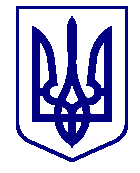 ВАРАСЬКА МІСЬКА РАДАВИКОНАВЧИЙ КОМІТЕТП Р О Є К Т      Р І Ш Е Н Н Я13.07.2023					м.Вараш			№306-ПРВ-23-7210Розглянувши лист КНП ВМР «Вараський ЦПМД» від 15 червня 2023 року №288/05-12/22 щодо проєкту фінансового плану підприємства на 2024 рік, з метою здійснення контролю за фінансово-господарською діяльністю, підвищення ефективності роботи комунальних підприємств громади, відповідно до статей 24, 78 Господарського кодексу України, на виконання рішення виконавчого комітету Вараської міської ради від 23 червня 2022 року №187-РВ-22 «Про затвердження Порядку складання, затвердження та контролю виконання фінансових планів комунальних підприємств Вараської міської ради №7200-П-02», керуючись статтями 17, 27, 59 Закону України «Про місцеве самоврядування в Україні», виконавчий комітет Вараської міської радиВ И Р І Ш И В:Затвердити фінансовий план комунального некомерційного підприємства Вараської міської ради «Вараський центр первинної медичної допомоги» на 2024 рік №7500-ПЛ-01-23 (додається).Комунальному некомерційному підприємству Вараської міської ради «Вараський центр первинної медичної допомоги»:забезпечити виконання показників, передбачених фінансовим планом;забезпечити дотримання вимог чинного законодавства з питань оплати праці та недопущення заборгованості з її виплати;вчасно вживати заходів щодо погашення кредиторської та дебіторської
заборгованості;постійно вживати заходів щодо оптимізації витрат підприємства;забезпечити на підприємстві впровадження енергозберігаючих програм та енергоефективних заходів, проводити роботу щодо залучення інвестиційних коштів спрямованих на розвиток підприємства; постійно здійснювати аналіз показників фінансово-господарської діяльності та вживати дієві заходи щодо беззбиткової роботи підприємства.3.  Контроль за виконанням даного рішення покласти на першого заступника міського голови Павла ПАВЛИШИНА.Міський голова                                                               Олександр МЕНЗУЛПро затвердження фінансового плану КНП ВМР «Вараський ЦПМД» на 2024 рік №7500-ПЛ-01-23